COMUNE  DI  DUGENTA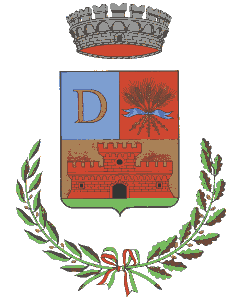 Provincia di BeneventoVia Nazionale, 139 cap 82030 - tel.0824/978003 - Fax 0824/978381 E-mail: segreteria@comune.dugenta.bn.it – PEC: segreteria.dugenta.bn@pcert.itMODELLO DI DOMANDAPER L'ASSEGNAZIONE DI CONTRIBUTI ALLE FAMIGLIE PER LA PARTECIPAZIONE AI CENTRI ESTIVI - ESTATE 2020Il Sottoscritto:_____________________________________________________________________________________________________________________________________________________________________________________________________________________________________________Genitore/affidatario del minore:_____________________________________________________________________________________________________________________________________________________________________________________________________________________________________________Chiedela concessione del CONTRIBUTO ALLE FAMIGLIE PER LA PARTECIPAZIONE AI CENTRI ESTIVI - ESTATE 2020 di cui alla determina del Segretario Comunale di Dugenta n.210 del 26/6/2020:□ sul proprio codice IBAN: _________________________________________________________□ con pagamento al gestore del centro estivo ____________________________________________A tal fine dichiara:di avere la residenza nel territorio comunale di Dugenta;il minore per il quale si chiede il contributo è nato tra l’anno 2006 e l’anno 2017;l’avvenuta iscrizione del minore ad una attività estiva, per almeno due settimane, organizzata da centro estivo __________________________________________ iscritto nell’elenco “CENTRI ESTIVI 2020” pubblicato dal Comune di Dugenta per un costo di euro _____________________;il Valore del proprio indicatore Isee 2020 è il seguente: ________________________.nessun componente del nucleo familiare beneficia del contributo Bonus Baby Sitter dell’INPS nell’anno 2020.Allega: copia dell’avvenuta iscrizione presso i centri estivi approvati allo svolgimento delle attività estive e dell’eventuale pagamento.ISEE 2020.Copia documento di riconoscimento.Dugenta, ____________________________								Firma _________________________